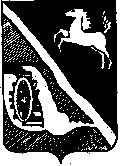 Дума Шегарского районаТомской областиРЕШЕНИЕс. Мельниково                                        17.03.2020г.                                                                                 № 448О работе областного государственного казенного учреждения «Центр социальной поддержки населения Шегарского района» за 2019 год.Рассмотрев и обсудив представленную информацию областного государственного казенного учреждения «Центр социальной поддержки населения Шегарского района»    за 2019 год,ДУМА ШЕГАРСКОГО РАЙОНА РЕШИЛА:Принять к сведению информацию о работе  областного государственного казенного учреждения «Центр социальной поддержки населения Шегарского района» за 2019 год.Председатель Думы  Шегарского района			           Л. И. НистерюкИнформация о работе ОГКУ «Центр социальной поддержки населения Шегарского  района» по состоянию на 31 декабря 2019 года.Учреждение расположено на 1 этаже и два кабинета на 2-ом этаже трёхэтажного здания по адресу: 636130, Шегарский район, с.Мельниково, ул.Московская, дом 17. Данное помещение передано учреждению в аренду ОАО «УК Ресурс» с 2004 года. Общая площадь арендуемых помещений составляет 185,3 кв.м.          Штатная численность работников – 52 единицы, из них 27  специалистов,   25 чел. социальных работников.          Расходы бюджета на меры социальной поддержки составили: в 2019г - 138872,6 тыс. руб : в т ч. федеральный бюджет  – 27174,6 тыс. руб., областной бюджет – 111698,0 тыс. руб.Меры социальной поддержки семьям с детьмиII. Меры социальной поддержки региональным и федеральным льготникам         Расходные обязательства области по мерам социальной поддержки на 2020 год запланированы на уровне не ниже 2019 года.         III Социальное обслуживание граждан пожилого возраста и инвалидов            1.Стационарное социальное обслуживание (Закон Томской области от 08.10.2014 №127 – ОЗ «Об организации социального обслуживания граждан в Томской области»): количество оформленных дел в дома интернаты для престарелых и инвалидов в 2019 году – 11 человек.           2. Полустационарное социальное обслуживание. направлено в Комплексный центр социального обслуживания населения в 2019 году –  34 человека          3. Социальное обслуживание на дому.Социальные услуги в форме социального обслуживания на дому по состоянию на 01.01.2020  предоставляются 200 гражданам , из них 43 человека (21,5 %) обслуживается на условиях полной оплаты, 126 человек (63,0 %) получают социальные услуги бесплатно, 31 человек (15,5 %) получают услуги на условиях частичной оплаты.За 2019  год обслужено 250 получателей социальных услуг (что составляет   108,7 %  выполнения Соглашения: прогноз по количеству обслуженных на 2019 год – 230 человек), оказано 58,9 тысяч социальных услуг, включенных в Перечень социальных услуг, утвержденный Законом Томской области от 8 октября 2014 года № 127-ОЗ, и более 65,8 тысяч дополнительных (платных) услуг.Социальные услуги на дому предоставляются в 14 населенных пунктах расположенных в 5 сельских поселениях: Шегарском, Побединском, Баткатском, Северном и Анастасьевском. В учреждении введены и применяются инновационные технологии:- с 2016 года – «Социальный туризм»; - с 2017 года – «Услуги сиделки»;- с 2018 года – «Семейная бригада», «Школа ухода за пожилыми гражданами и инвалидами».Также в учреждении реализуются и развиваются другие направления, так например, на базе социальной комнаты открыта «Школа здоровья» (2016 г.) для занятий гимнастикой, функционирует клуб по интересам «Каргалинский родник».         В рамках национального проекта «Демография» в 2019 году приобретён новый автомобиль для доставки жителей из отдалённых населенных пунктов старше 65 лет в медицинские учреждения на диспансеризацию и скрининги.        С октября по декабрь 2019 года доставлено 167 человек.        В целях расширения доступности транспортных услуг для лиц с ограниченными возможностями в Томской области осуществляется транспортное обслуживание социальным такси инвалидов I и II групп со значительными нарушениями функций ходьбы, инвалидов I группы по зрению, а также детей-инвалидов указанных категорий с сопровождающим лицом. Стоимость талона на обслуживание составляет 1352 рубля.         Договор на транспортное обслуживание инвалидов легковым автомобильным транспортом (социальное такси) учреждением заключен с ИП Ивановым Е.В.Услугами социального такси воспользовались:в 2019 году –21 человек на сумму 28,4 тыс. руб.№ОснованиеЧисленность получателей по итогам 2019 года (семей / детей)Расходы на выплату МСП в 2019 году (тыс. руб.)Меры социальной поддержки, предусмотренныефедеральным законодательствомМеры социальной поддержки, предусмотренныефедеральным законодательствомМеры социальной поддержки, предусмотренныефедеральным законодательствомМеры социальной поддержки, предусмотренныефедеральным законодательством1.Федеральный закон от 19.05.1995г. № 81-ФЗ «О государственных пособиях гражданам, имеющим детей» -Единовременное пособие при рождении ребёнка, (22723,65 руб)- Ежемесячное пособие по уходу за ребёнком, (1-ый 4260,69 руб  2-ой -8521,36 руб)- Ежемесячное пособие на ребёнка военнослужащего, проходящего военную службу по призыву (15422,25 руб)52185/19151192,210656,8639,72Федеральный закон №418-ФЗ от 28.12.2017 «О ежемесячных выплатах семьям, имеющим детей» - пособие на 1-го ребёнка до достижения им возраста 3-х лет (11573 руб)727089,2Меры социальной поддержки, предусмотренные региональным законодательством Меры социальной поддержки, предусмотренные региональным законодательством Меры социальной поддержки, предусмотренные региональным законодательством Меры социальной поддержки, предусмотренные региональным законодательством 3Закон ТО от 16.12.2004г. № 253-ОЗ «О социальной поддержке граждан, имеющих несовершеннолетних детей»-Ежемесячное пособие на ребенка; -Ежегодная денежная выплата на подготовку ребенка к занятиям в общеобразовательной организации (1300 руб);-Ежемесячная денежная выплата в случае рождения третьего ребенка или последующих детей до достижения ребенком возраста трех лет (12139 руб)1101 / 2017291 / 533198 / 2214681,3694,223309,64Закон ТО от 07.10.2008г. № 200-ОЗ «О мерах социальной поддержки беременных женщин и кормящих матерей» (543,49 руб)180514,65Закон ТО от 19.08.1999г. № 28-ОЗ «О социальной поддержке детей-сирот и детей, оставшихся без попечения родителей» (276 руб)80 / 130379,06Закон Томской области от 11.08.2013 № 149-ОЗ «Об образовании в Томской области (компенсация затрат родителей за присмотр и уход за ребенком)1-ый – 1189 руб2-ой – 1328,5 руб3 –ий – 1859,90 руб392 / 4633660,17Закон ТО от 16.12.2004г. № 253-ОЗ- новогодний подарочный набор для детей1185107,18Постановление АТО №53а от 27.02.2014 «Об организации и обеспечения отдыха и оздоровления детей в Томской области»- летний отдых детей1142168,2№ОснованиеОбщая численность получателейРасходы на выплатуМСПв 2019 году(тыс. руб.)Меры социальной поддержки по оплате жилого помещения и коммунальных услугМеры социальной поддержки по оплате жилого помещения и коммунальных услугМеры социальной поддержки по оплате жилого помещения и коммунальных услугМеры социальной поддержки по оплате жилого помещения и коммунальных услуг1. Федеральное законодательство :Ежемесячные денежные выплаты на оплату жилищно- коммунальных услуг  по закону 5-ФЗ (уч.ВОВ, вдовы) по фед. закону 181-ФЗ (инвалиды),  1244 -ФЗ (ЧАЭС)10595427,62Постановление Правительства РФ от 14.12.2005 № 761 «О предоставлении субсидий на оплату жилого помещения и коммунальных услуг»11321058,443. Региональное законодательство:Ежемесячные денежные выплаты на оплату жилищно- коммунальных услуг  по законам:Закон ТО 254-ОЗ от 16.12.2004г  (вет.труда, реабил)122514063,8Закон ТО 66-ОЗ от 04.05.2005г349,1Закон ТО 59-ОЗ  от 30.04.2009г (сельские спец.)69518789,6 Закон ТО 253-ОЗ  от 16.12.2004г (многодетные)1912537,94. Закон Томской области от 08.06.2006 № 123-ОЗ «О дополнительных мерах социальной поддержки отдельных категорий граждан при предоставлении субсидий на оплату жилого помещения и коммунальных услугв том числе получателей:семей:6773647,03- компенсации на дополнительную площадь4882176,05- денежной выплаты на приобретение и доставку твердого топлива1891470,95Закон Томской области от 13.04.2016г №23-ОЗКомпенсация расходов на уплату взносов на кап.ремонт5233,7Ежемесячная денежная выплата(ЕДВ)Ежемесячная денежная выплата(ЕДВ)Ежемесячная денежная выплата(ЕДВ)Ежемесячная денежная выплата(ЕДВ)1.Закон Томской области №254-ОЗ от 16.12.2004г «О мерах социальной поддержки отдельных категорий граждан, проживающих на территории Томской области»ветеранам труда (400 руб);реабилитированным (300 руб);труженикам тыла (500 руб)110461965104,8212,4492,52.Закон Томской области №260-ОЗ от 07.12.2007г «О ветеранах труда Томской области»ветераны труда Томской области (500 руб)7093902,03.Закон Томской области №179-ОЗ от 11.10.2005г «О мерах по улучшению материального положения вдов участников ВОВ» -  вдовы участников ВОВ (500 руб)28155,54.Закон Томской области №199-ОЗ от 30.12.2014г «О мерах социальной поддержки отдельных категорий граждан, проживающих на территории Томской области, по оплате проезда на
транспорте общего пользованияперсионеры (200 рублей)28046239,05-Ежемесячные доплаты к пенсии неработающим пенсионерам, из числа пед.работников, имеющим звание «Заслуженный» (1300 руб)8115,76Ежемесячные выплаты гражданам, достигшим возраста 100 лет (1000 руб)19,07Закон Томской области №109-03 от 10.09.2003г Компенсация затрат родителей детей-инвалидов обучающихся на дому  (618 руб)731,5Единовременные денежные выплатыЕдиновременные денежные выплатыЕдиновременные денежные выплатыЕдиновременные денежные выплаты1.Закон Томской области №77-ОЗ от 28.04.2007г- выплата участникам ВОВ к 9 мая44,02.Закон Томской области №185-ОЗ от 10.09.2007г- выплата труженикам тыла к 9 мая16080,53.Постановление Администрации Томской области №259-а от 30.08.2011г - выплата к юбилейным датам рождения, начиная с 90-летия2525,04. Закон Томской области № 109-ОЗ от 07.06.2013 - социальная помощь за зубопротезирование 17175,65. Закон Томской области №143-ОЗ от 12.08.2013г- единовременная денежная компенсация на возмещение произведенных расходов гражданам, осуществившим газификацию жилого помещения 4190,06. Постановление АТО №5а от 17.01.2012- денежная компенсация на санаторно-курортное лечение работникам бюджетной сферы 7184,47Закон Томской области №6-ОЗ от 12.01.2005- социальное пособие на погребение 39368,88Федеральный закон №125-ФЗ от 20.07.2012 - единовременная денежная выплата Почётным донорам России  54763,9Дополнительные меры социальной поддержкиДополнительные меры социальной поддержкиДополнительные меры социальной поддержкиДополнительные меры социальной поддержки7Материальная помощь гражданам, оказавшимся в трудной жизненной ситуации (Закон ТО от 08.10.2014 № 130-ОЗ «Об оказании материальной помощи в Томской области») - ремонт и содержание жилья- лечение- ликвидация последствий пожара- первоочередные нужды72317646293,08,574,8126,083,78Гос.соц.помощь на основании соц.контракта малоимущим  гражданам из числа лиц, освободившихся из мест лишения свободы, лиц, прошедшим курс лечения от наркотической зависимости и семьям, имеющим в своем составе наркозависимых (Постановление АТО № 411а от 30.10.14 Об утверждении государственной программы "Обеспечение безопасности населения Томской области")79,09.Закон ТО от 09.12.2013 № 209-ОЗ «Об оказании государственной социальной помощи на основании социального контракта в Томской области»:97286,09.в т.ч. на развитие личного подсобного хозяйства5146,010Материальная помощь на прохождение реабилитационных услуг детям-инвалидам Постановление АТО №447а от 01.12.20143105,011Региональный материнский (семейный) капитал:11Выдано сертификатов 484800,011Реализованы средства РМК 232112,0